Spett.le Concordia Management s.r.l.Via Scarperia, 9,00146 - Roma (RM)Richiesta di avvio della procedura di mediazionevia fax al n° 06.23.32.83.52  
via e-mail info@concordiamanagement.it 
via posta certificata concordiamanagement@legalmail.it
via posta raccomandata  - via corriere  - a mano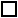 c/o la sede legale di
Via Scarperia, 9
00146 - RomaParte Istante (Persona fisica/Azienda) ________________________________________________________ residente/con sede in________________________________indirizzo_______________________________
______________________________________________________________________    CAP___________  C.F./P.IVA _______________________________________nella persona di (solo per le persone giuridiche), _______________________________________________ tel./mob. ________________________________________ email __________________________________  assistito da ____________________________________________________, con domicilio elettivo in (solo se differente dall’indirizzo di residenza)_______________________________________________________   indirizzo________________________________________________________________________________ tel. ________________________________fax________________________________ e-mail_____________________________PREMESSOche intende esperire la procedura di mediazione prevista dal D.Lgs. 04/03/2010 n. 28:  come condizione di procedibilità (obbligatoria ex art. 5 comma 1 D. Lgs. 28/2010)                come da invito del Giudice (demandata ex art. 5 comma 2 D. Lgs. 28/2010)                   da clausola contrattuale (ex art. 5 comma 5 D. Lgs. 28/2010)   volontaria (ex art. 2 comma 1 D. Lgs. 28/2010)     RICHIEDEl’avvio di una mediazione nei confronti di (in caso di chiamata di più parti utilizzare il modulo “2” in allegato): Altra parte (Persona fisica/Azienda) _________________________________________________________ residente/con sede in ____________________________________________________ CAP ____________  Indirizzo________________________________________________ C.F./P.IVA ______________________,nella persona di (solo persone giuridiche), ________________________________________________________ tel.________________________ fax ________________________ e-mail __________________________  - in relazione ai seguenti fatti (oggetto della controversia e breve descrizione):  ________________________________________________________________________________________________________________________________________________________________________________________________________________________________________________________________________________________________________________________________________________________________________________________________________________________________________________________________________________________________________________________________________________________________________________________________________________________________________________________________________________________________________________________________________________________________________________________________________________________________________________________________________________________________________________________________________________________________________________________________________________________________________________________________________________________________________________________________________________________________________________________________________________________________________________________________________________________________________________________________________________________________________________________________________________________________ ______________________________________________________________________________________- Ai fini dell’indennità dovuta a codesto organismo, dichiara che il valore della controversia è: Euro __________________________  indeterminato o indeterminabile (consultare il Regolamento) TANTO PREMESSO L’ISTANTE- chiede al Responsabile di codesto Organismo di nominare il Mediatore e di avviare la procedura; - dichiara di   ANTICIPARE NON ANTICIPARE i costi complessivi del procedimento (incluso dunque la quota di indennità a carico delle altre parti), fatta salva la possibilità di una diversa ripartizione delle spese nei successivi accordi. - dichiara di conoscere, e di accettare, il Regolamento dell’Organismo ed i relativi allegati pubblicati sul sito www.concordiamanagement.it;  - di aver provveduto al pagamento delle spese di avvio del procedimento mediante bonifico bancario secondo gli importi calcolati in base alla tabella ex art. 28  DM 150 24/10/2023 sul c/c, presso Unicredit Banca via Ostiense, 115 intestato a Concordia Management s.r.l.,  sul c/c, presso Unicredit Banca via Ostiense, 115 intestato a Concordia Management s.r.l., IBAN IT  94  D 02008 05165  000101636035 causale: SPESE DI AVVIO MEDIAZIONE, nome e cognome richiedente;  - prende atto che il trattamento dei dati personali, limitatamente a quanto necessario all’organizzazione ed all’esecuzione del procedimento di mediazione, avverrà ai sensi della  Informativa della quale dichiara di aver preso visione sottoscrivendola;  ALLEGAA) i seguenti documenti, autorizzandone/non autorizzandone (barrare la voce da escludere) la comunicazione, anche mediante  rilascio di copie:  1. ____________________________________________________________  autorizzo □   non autorizzo □ 2. ____________________________________________________________  autorizzo □   non autorizzo □ 3. ____________________________________________________________  autorizzo □   non autorizzo □ 4. ____________________________________________________________  autorizzo □   non autorizzo □B) Copia documento d’identità in corso validità;  C) Ricevuta del bonifico bancario di  per le spese di avvio del procedimento; D) Informativa sulla privacy;  E) Conferimento del mandato a conciliare (facoltativo); F) Chiamata in mediazione di più parti (eventuale). Data _______________     Firma ___________________________________ Ai sensi dell’art. 23 del Codice per la protezione dei dati personali dichiara di aver preso visione dell’informativa sulla privacy pubblicata sul sito www.concordiamanagement.it  ed esprime il consenso, libero ed informato, al trattamento ed alla eventuale comunicazione dei dati personali per le finalità indicate nella predetta informativa. Data ______________________________      Firma ___________________________________ -----------------------------------------------------------------------------------------------------------------------------------------------SPAZIO RISERVATO ALLA SEGRETERIA Richiesta  iscritta al numero ________ del Registro degli Affari di Mediazione in data ______________ Liberatoria ed informativa sulla privacy da allegare alla domandaINFORMATIVA SULLA PRIVACY La presente informativa, ha l'obiettivo di rendere noto agli interessati che i trattamenti dei dati, anche di quelli “sensibili”, di loro pertinenza, verranno effettuati nel pieno rispetto delle disposizioni del Dlgs. 196 del 30 Giugno 2003 (Codice in materia di protezione dei dati personali) e successive modificazioni e autorizzazioni del Garante per la protezione dei dati personali.  In particolare l’organismo di mediazione Concordia Management s.r.l. tratterà i dati secondo quanto previsto dal Garante per la protezione di dati personali nei provvedimenti del 21 aprile 2011 ‘Autorizzazione al trattamento dei dati a carattere  giudiziario correlato all'attività di mediazione finalizzata alla conciliazione delle controversie civili e commerciali’ (Pubblicato sulla Gazzetta Ufficiale n. 101 del 21 aprile 2011) e ‘Autorizzazione al trattamento dei dati sensibili nell'attività di mediazione finalizzata alla conciliazione delle controversie civili e commerciali ‘ (Pubblicato sulla Gazzetta Ufficiale n. 101 del 3 maggio 2011). Ai sensi dell’articolo 13 del D.lgs. n.196/2003 Le forniamo le seguenti informazioni:  FINALITÀ DEL TRATTAMENTO DEI DATII dati forniti verranno trattati nell'ambito delle attività di erogazione del servizio di mediazione/conciliazione e per le finalità di esecuzione del servizio medesimo nonché, per informare l'interessato in merito ad iniziative o eventi dell’organismo di mediazione Concordia Management s.r.l. salvo espressa opposizione dell'interessato, inizialmente o in occasione di successive comunicazioni.  LUOGO DEL TRATTAMENTO DEI DATI PERSONALII dati sono trattati all'interno dell'Organismo dai collaboratori e dai dipendenti che sono stati designati responsabili e/o incaricati del trattamento e che hanno ricevuto le necessarie ed adeguate informazioni in materia. Il trattamento dei dati viene effettuato in modo lecito e secondo correttezza, per scopi determinati, espliciti e legittimi, non eccedenti rispetto alle finalità.  MODALITÀ DI TRATTAMENTOIl trattamento sarà effettuato con le seguenti modalità: a mano su cartaceo e/o informatizzato per mezzo di software specifici. Il conferimento dei dati è obbligatorio onde permettere l'erogazione del servizio di mediazione e l’eventuale rifiuto di fornire tali dati potrebbe comportare la mancata o parziale esecuzione del servizio e, quindi, la conseguente mancata prosecuzione del rapporto.  SOGGETTI A CUI POTRANNO ESSERE COMUNICATI I DATII dati saranno comunicati esclusivamente a soggetti specificatamente incaricati dal Titolare per lo svolgimento delle attività inerenti il servizio di mediazione.  TITOLARE DEL TRATTAMENTO sarà Concordia Management s.r.l., Via Scarperia, 9, 00146 - Roma (RM)Responsabile del trattamento è il dott. Massimiliano Minguzzi  In ogni momento potrà esercitare i suoi diritti come espressi dall'art. 7 del D.lgs.196/2003, rivolgendosi al titolare del trattamento inviando una e-mail a info@concordiamanagement.itData ______________________________      Firma ___________________________________ Allegato “1” alla Richiesta di avvio della mediazioneCONFERIMENTO DEL MANDATO A CONCILIARE (facoltativo)Il sottoscritto (mandante)__________________________________________________________________ nato a ___________________________________il ______________ documento di riconoscimento in corso di validità _____________ n. _______________________________________ (di cui si allega copia) in qualità di ___________________________________________________________________________ della ______________________________________ con sede in _________________________ indirizzo___________________________________________________. CONFERISCE MANDATO AMandatario (Persona fisica/Azienda) _________________________________________________________ residente/con sede in _________________________Indirizzo_____________________________________ CAP ______________  C.F./P.IVA ________________________________, nella persona di (solo per le persone giuridiche), ______________________________________________________________________ tel.___________________________e-mail________________________________documento di riconoscimento in corso di validità ___________________________ n. _____________________________ (di cui si allega copia)  a partecipare alla procedura di mediazione, a ricevere comunicazioni, nonché a transigere e a conciliare, secondo quanto disposto dal vigente Regolamento di Procedura dell’organismo di mediazione Concordia Management s.r.l. per il servizio di mediazione, in nome e per proprio conto nella controversia tra: ___________________________________________ e ___________________________________________ Luogo, data ___________________________ Firma del mandante __________________________________ DICHIARAZIONE DI ACCETTAZIONE DEL MANDATO Il sopramenzionato Mandatario dichiara di accettare  di partecipare alla procedura di mediazione, ricevere comunicazioni, nonché a transigere e a conciliare, secondo quanto disposto dal vigente Regolamento dell’organismo di mediazione Concordia Management s.r.l. per il servizio di mediazione, in nome e per proprio conto del Mandante nella citata controversia. Luogo, data ___________________________ Firma del mandatario __________________________________Ai sensi dell’art. 23 del Codice per la protezione dei dati personali dichiara di aver preso visione dell’informativa sulla privacy pubblicata sul sito www.concordiamanagement.it  ed esprime il consenso, libero ed informato, al trattamento ed alla eventuale comunicazione dei dati personali per le finalità indicate nella predetta informativa. Luogo, data ___________________________ Firma del mandatario __________________________________Allegato “2” alla Richiesta di avvio della mediazioneCHIAMATA IN MEDIAZIONE DI PIU’ PARTI (eventuale)Parte istante __________________________________________________________________________ RICHIEDE L’AVVIO DI UNA PROCEDURA DI MEDIAZIONE nei confronti di: Altra parte (Persona fisica/Azienda) ________________________________________________________ residente/con sede in ____________________________________________________ CAP ___________ Indirizzo_______________________________________C.F./P.IVA _______________________________ nella persona di (solo persone giuridiche), ___________________________________________________ tel._________________ fax  ______________________ e-mail ___________________________________ Altra parte (Persona fisica/Azienda) ________________________________________________________ residente/con sede in ____________________________________________________ CAP ___________ Indirizzo_______________________________________C.F./P.IVA _______________________________ nella persona di (solo persone giuridiche), ___________________________________________________ tel._________________ fax  ______________________ e-mail ___________________________________ Altra parte (Persona fisica/Azienda) ________________________________________________________ residente/con sede in ____________________________________________________ CAP ___________ Indirizzo_______________________________________C.F./P.IVA _______________________________ nella persona di (solo persone giuridiche), ___________________________________________________ tel._________________ fax  ______________________ e-mail ___________________________________ Altra parte (Persona fisica/Azienda) ________________________________________________________ residente/con sede in ____________________________________________________ CAP ___________ Indirizzo_______________________________________C.F./P.IVA _______________________________ nella persona di (solo persone giuridiche), ___________________________________________________ tel._________________ fax  ______________________ e-mail ___________________________________ Altra parte (Persona fisica/Azienda) ________________________________________________________ residente/con sede in ____________________________________________________ CAP ___________ Indirizzo_______________________________________C.F./P.IVA _______________________________ nella persona di (solo persone giuridiche), ___________________________________________________ tel._________________ fax  ______________________ e-mail ___________________________________ Altra parte (Persona fisica/Azienda) ________________________________________________________ residente/con sede in ____________________________________________________ CAP ___________ Indirizzo_______________________________________C.F./P.IVA _______________________________ nella persona di (solo persone giuridiche), ___________________________________________________ tel._________________ fax  ______________________ e-mail ___________________________________ Altra parte (Persona fisica/Azienda) ________________________________________________________ residente/con sede in ____________________________________________________ CAP ___________ Indirizzo_______________________________________C.F./P.IVA _______________________________ nella persona di (solo persone giuridiche), ___________________________________________________ tel._________________ fax  ______________________ e-mail ___________________________________ Altra parte (Persona fisica/Azienda) ________________________________________________________ residente/con sede in ____________________________________________________ CAP ___________ Indirizzo_______________________________________C.F./P.IVA _______________________________ nella persona di (solo persone giuridiche), ___________________________________________________ tel._________________ fax  ______________________ e-mail ___________________________________ RISPOSTA ALL’ISTANZA DI MEDIAZIONENome e cognome  _______________________________________________________________________
(allegare fotocopia di un valido documento di identità)nato a _________________________ Il ______________ Codice Fiscale __________________________
residente in ________________________________________________________________ Prov. _______
Via e n. _____________________________________________________________________________ CAP _________ Tel. _____________________________ Cell. ___________________________________ fax ___________________ PEC/email _______________________________________________________in qualità di titolare/legale rappresentante della società/ente/ditta individuale (compilare solo nel caso in cui la nota di risposta sia presentata da una ditta individuale/società/ente) ______________________________________________________________________________________Codice Fiscale ______________________________________ Partita Iva __________________________ 
sede in __________________________________________________________________ Prov. _______ Via e n. _______________________________________________________ CAP __________________ Tel. _________________________ Cell. _________________________ fax ________________________
PEC/e-mail ____________________ASSISTITO DALL’AVVOCATO(ASSISTENZA TECNICA OBBLIGATORIA PER LE MEDIAZIONI OBBLIGATORIE)Avvocato ______________________________________________________________________________ (Munito di apposita procura come da modello allegato)Con studio in _____________________________________________________________ Prov. ________ Via e n. ________________________________________________________________________________ CAP ______________ Tel. ___________________ Cell. ___________________ fax _________________ PEC ________________________________________
documento di identità _____________________________________________n. _______________ rilasciato da ______________________________________________ il _____________________ scadenza ______________________ (allegare fotocopia del documento  di identità)Iscritto all’Ordine degli Avvocati di ____________________________________ al n. __________________PROCURAAllegata alla:Istanza di avvio del Procedimento di Mediazione Risposta all’istanza di mediazioneIl/La sottoscritto/a ________________________________________________________________________(allegare fotocopia valido documento di identità)nato/a a ________________________________________________________ Il _____________________Codice Fiscale ___________________residente a _________________________________ Prov. _______Via e n. _________________________________________________________________CAP __________Tel.___________________________ Cell. ____________________________ Fax ___________________PEC/e-mail ________________________________________________in qualità di titolare / legale rappresentante della società / ente / ditta individuale (compilare solo nel caso in cui la procura / delega sia presentata da una ditta individuale / società / ente)______________________________________________________________________________________Codice Fiscale _________________________________ Partita Iva ________________________________sede in ___________________________________________________________________ Prov. ________Via e n. ______________________________________________________________ CAP _____________Tel. __________________________ Cell. _______________________ fax __________________________PEC/e-mail ________________________________________________________NOMINA PROCURATORE L’AVVOCATONome e cognome ___________________________________(allegare fotocopia valido documento identità) nato a _________________________________________________________________ Il ______________Codice Fiscale ____________________________ con studio in _______________________ Prov. _______Via e n. ____________________________________________________________________ CAP _______Tel. _______________________ Cell. _________________________ Fax __________________________Pec/e-mail ________________________________________________________Iscritto all’Ordine degli Avvocati di __________________________________ al n. ____________________PER sottoscrivere e depositare l’istanza di Mediazione promossa nei confronti di______________________________________________________________________________________ sottoscrivere e depositare la risposta all’istanza di Mediazione promossa da______________________________________________________________________________________ transigere, conciliare e disporre totalmente nel Procedimento di Mediazione, secondo quanto disposto rispettivamente dal vigente regolamento per il servizio di mediazione e dal Decreto Legislativo 4 marzo 2010 n. 28 come modificato dalla Legge 98/2013, firmare il verbale di conciliazione ed il testo allegato dell’accordo, e in nome e proprio conto, ratificando fin da ora come valida ed efficace ogni decisione assunta dallo stesso, nella controversia fra:______________________________________________________________________________________eData ______________________________      Firma ___________________________________ Per autenticaCHIEDEdi ricevere le comunicazioni inerenti il Procedimento di Mediazione, con elezione di domicilio ex art. 47 codice civile, al seguente:indirizzo di Pec (posta elettronica certificata) ____________________________________________numero di fax ____________________________________________________________________indirizzo di posta tradizionale: Comune ______________________________ Prov. ___________ Via e n. __________________________________________________________ CAP __________Il sottoscritto, nel trasmettere i propri dati ad Concordia Management, acconsente al loro trattamento da parte dello stesso, limitatamente a quanto necessario per il presente tentativo di mediazione, e dichiara di essere informato, anche attraverso la consultazione dell’apposita informativa riportata sul sito www.concordiamanagement.it  di quanto previsto dall’articolo 13 del D.Lgs. n. 196/2003, ivi compresi i diritti che gli derivano ai sensi dell’articolo 7 del medesimo decreto legislativo, al quale espressamente acconsente. I dati da Lei forniti verranno trattati con strumenti elettronici e non elettronici. La informiamo che il conferimento dei dati è obbligatorio per quanto è richiesto dagli obblighi legali e contrattuali, pertanto, il rifiuto a fornirli, in tutto o in parte, comporterebbe l’impossibilità per la scrivente a dar corso ai rapporti contrattuali medesimi. Potranno venire a conoscenza dei Suoi dati personali gli incaricati del trattamento e gli addetti alla gestione e manutenzione degli strumenti elettronici. Titolare del trattamento dei dati è il Consiglio di Amministrazione di Concordia Management, rappresentato dal Responsabile dell’Organismo per i procedimenti di mediazione nella qualità di consigliere delegato al trattamento dei dati.Firma__________________________________________Data__________________________________________MODALITA’ DI TRASMISSIONE(la presente procura/delega, da allegarsi all’istanza di mediazione o alla nota di risposta all’istanza di mediazione, dovrà essere trasmessa con le stesse modalità con cui si procede ad inviare l’istanza di mediazione)